Person—age (community services), total years N[NN]Exported from METEOR(AIHW's Metadata Online Registry)© Australian Institute of Health and Welfare 2024This product, excluding the AIHW logo, Commonwealth Coat of Arms and any material owned by a third party or protected by a trademark, has been released under a Creative Commons BY 4.0 (CC BY 4.0) licence. Excluded material owned by third parties may include, for example, design and layout, images obtained under licence from third parties and signatures. We have made all reasonable efforts to identify and label material owned by third parties.You may distribute, remix and build on this website’s material but must attribute the AIHW as the copyright holder, in line with our attribution policy. The full terms and conditions of this licence are available at https://creativecommons.org/licenses/by/4.0/.Enquiries relating to copyright should be addressed to info@aihw.gov.au.Enquiries or comments on the METEOR metadata or download should be directed to the METEOR team at meteor@aihw.gov.au.Person—age (community services), total years N[NN]Identifying and definitional attributesIdentifying and definitional attributesMetadata item type:Data ElementTechnical name:Person—age (community services), total years N[NN]Synonymous names:AgeMETEOR identifier:270370Registration status:Community Services (retired), Superseded 30/09/2005Definition:The age of the person in (completed) yearsContext:Socio-demographic indicator.The metadata item age is used in analyses of service utilisation by age group and comparisons with demographic statistics.
 Data Element Concept:Person—ageValue Domain:Total years N[NN]Value domain attributesValue domain attributesValue domain attributesRepresentational attributesRepresentational attributesRepresentational attributesRepresentation class:TotalTotalData type:NumberNumberFormat:N[NN]N[NN]Maximum character length:33ValueMeaningSupplementary values:999
 Unknown/not stated
 Unit of measure:YearYearData element attributes Data element attributes Collection and usage attributesCollection and usage attributesGuide for use:Age in single years (if aged under one year, record as zero).If year of birth is known (but date of birth is not) use the date, 0101YYYY of the birth year to estimate age (where YYYY is the year of birth).If age (or date of birth) is unknown or not stated, and cannot be estimated, use Code 9[99].Collection methods:Although collection of date of birth allows more precise calculation of age, this may not be feasible in some data collections, and alternative questions are: Age last birthday?What was ....... age last birthday?What is .......... age in complete years?Comments:In community services data collections, age in years is often reported rather than derived from the metadata item Person—date of birth, DDMMYYYY.Different rules for reporting data may apply when estimating the Date of birth of children aged under 2 years since the rapid growth and development of children within this age group means that a child's development can vary considerably over the course of a year. Thus, more specific reporting of estimated age is recommended.Those who need to conduct data collections for children where age is collected in months, weeks, or days should do so in a manner that allows for aggregation of those results to this standard.Source and reference attributesSource and reference attributesOrigin:ABS, Statistical Concepts Library, Standards for Social, Labour and Demographic Variables. Age. Reference through: http://www.abs.gov.au/Ausstats/abs@.nsf/StatsLibrary and choose, Other ABS Statistical Standards, Standards for Social, Labour and Demographic Variables, Demographic Variables, Age.Relational attributesRelational attributesRelated metadata references:Has been superseded by Person—age, total years N[NN]Children and Families, Standard 22/11/2016Community Services (retired), Standard 29/04/2006Early Childhood, Standard 21/05/2010Health!, Standard 08/02/2006Housing assistance, Standard 10/02/2006Indigenous, Standard 13/03/2015 National Health Performance Authority (retired), Retired 01/07/2016Tasmanian Health, Standard 05/09/2016WA Health, Standard 04/03/2014
Is re-engineered from  Age, version 1, DE, NCSDD, NCSIMG, Superseded 01/03/2005.pdf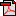  (15.1 KB)No registration statusImplementation in Indicators:Used as Numerator
National Indigenous Reform Agreement: PI 17-The proportion of Indigenous children (by geographic location as identified by the ASGC), who are enrolled in (and attending, where possible to measure) a preschool program, 2012Indigenous, Superseded 13/06/2013